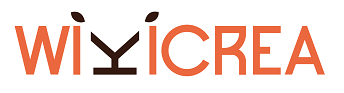 Modèle de tableau PESTEL Matrice PESTELExemple de matrice PESTELOPPORTUNITESMENACESEnvironnement politique Environnement économique Environnement socio-culturel Environnement technologique Facteurs environnementaux et écologiquesEnvironnement légal 